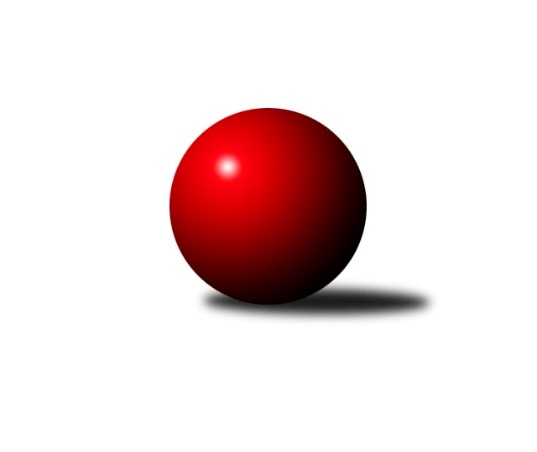 Č.3Ročník 2018/2019	27.9.2018Nejlepšího výkonu v tomto kole: 1703 dosáhlo družstvo: KK SCI Jihlava Krajská soutěž Vysočiny B 2018/2019Výsledky 3. kolaSouhrnný přehled výsledků:TJ BOPO Třebíč C	- TJ Třebíč D	1:5	1440:1537	4.0:4.0	24.9.TJ Nové Město na Moravě C	- KK SCI Jihlava 	0:6	1571:1703	1.0:7.0	26.9.TJ Spartak Velké Meziříčí A	- TJ Spartak Velké Meziříčí B	5:1	1665:1529	5.0:3.0	27.9.Tabulka družstev:	1.	KK SCI Jihlava	3	3	0	0	17.0 : 1.0 	18.0 : 6.0 	 1691	6	2.	TJ Třebíč D	2	2	0	0	10.0 : 2.0 	10.0 : 6.0 	 1631	4	3.	TJ Spartak Velké Meziříčí A	2	1	0	1	6.0 : 6.0 	9.0 : 7.0 	 1625	2	4.	TJ Start Jihlava C	2	1	0	1	5.0 : 7.0 	5.5 : 10.5 	 1546	2	5.	TJ Nové Město na Moravě C	3	1	0	2	7.0 : 11.0 	12.0 : 12.0 	 1528	2	6.	TJ Spartak Velké Meziříčí B	2	0	0	2	2.0 : 10.0 	5.0 : 11.0 	 1567	0	7.	TJ BOPO Třebíč C	2	0	0	2	1.0 : 11.0 	4.5 : 11.5 	 1464	0Podrobné výsledky kola:	 TJ BOPO Třebíč C	1440	1:5	1537	TJ Třebíč D	Dominika Štarková	 	 157 	 187 		344 	 1:1 	 372 	 	189 	 183		Petr Picmaus	Jiří Frantík	 	 179 	 188 		367 	 0:2 	 409 	 	195 	 214		Libor Nováček	Anna Sedláková	 	 181 	 182 		363 	 2:0 	 347 	 	167 	 180		Tomáš Brátka	Zdeňka Kolářová	 	 202 	 164 		366 	 1:1 	 409 	 	196 	 213		Martin Michalrozhodčí: vedoucí družstvaNejlepšího výkonu v tomto utkání: 409 kuželek dosáhli: Libor Nováček, Martin Michal	 TJ Nové Město na Moravě C	1571	0:6	1703	KK SCI Jihlava 	Libuše Kuběnová	 	 212 	 194 		406 	 0:2 	 443 	 	239 	 204		Jiří Chalupa	Petra Svobodová	 	 181 	 207 		388 	 1:1 	 403 	 	201 	 202		Robert Birnbaum	Katka Moravcová	 	 193 	 196 		389 	 0:2 	 410 	 	204 	 206		Miroslav Matějka	Jozef Lovíšek	 	 187 	 201 		388 	 0:2 	 447 	 	214 	 233		Svatopluk Birnbaumrozhodčí: vedoucí družstevNejlepší výkon utkání: 447 - Svatopluk Birnbaum	 TJ Spartak Velké Meziříčí A	1665	5:1	1529	TJ Spartak Velké Meziříčí B	Bohumil Lavický	 	 236 	 214 		450 	 2:0 	 364 	 	189 	 175		František Lavický	Zdeněk Kováč	 	 190 	 189 		379 	 0:2 	 412 	 	209 	 203		Josef Lavický	Jiří Starý	 	 206 	 212 		418 	 1:1 	 374 	 	207 	 167		Rudolf Krejska	Jan Mička	 	 205 	 213 		418 	 2:0 	 379 	 	175 	 204		Jaroslav Mátlrozhodčí: Starý JiříNejlepší výkon utkání: 450 - Bohumil LavickýPořadí jednotlivců:	jméno hráče	družstvo	celkem	plné	dorážka	chyby	poměr kuž.	Maximum	1.	Bohumil Lavický 	TJ Spartak Velké Meziříčí A	437.50	308.0	129.5	3.5	1/1	(450)	2.	Jiří Chalupa 	KK SCI Jihlava 	436.50	304.5	132.0	6.0	2/3	(443)	3.	Svatopluk Birnbaum 	KK SCI Jihlava 	436.33	299.3	137.0	5.7	3/3	(447)	4.	Dušan Kamenský 	TJ Spartak Velké Meziříčí B	421.00	299.0	122.0	7.0	1/1	(421)	5.	Libor Nováček 	TJ Třebíč D	419.00	289.5	129.5	4.5	2/2	(429)	6.	Jan Mička 	TJ Spartak Velké Meziříčí A	418.00	301.0	117.0	7.0	1/1	(418)	7.	Jaroslav Mátl 	TJ Spartak Velké Meziříčí B	415.50	293.5	122.0	10.0	1/1	(452)	8.	Robert Birnbaum 	KK SCI Jihlava 	412.33	295.0	117.3	9.0	3/3	(442)	9.	Josef Lavický 	TJ Spartak Velké Meziříčí B	412.00	280.0	132.0	7.0	1/1	(412)	10.	Miroslav Matějka 	KK SCI Jihlava 	411.33	288.3	123.0	9.0	3/3	(420)	11.	Jiří Cháb  st.	TJ Start Jihlava C	401.50	294.0	107.5	12.5	1/1	(417)	12.	Petr Picmaus 	TJ Třebíč D	400.50	276.5	124.0	7.5	2/2	(429)	13.	Jiří Starý 	TJ Spartak Velké Meziříčí A	399.50	289.5	110.0	9.5	1/1	(418)	14.	Antonín Kestler 	TJ Start Jihlava C	398.50	290.0	108.5	12.5	1/1	(407)	15.	Libuše Kuběnová 	TJ Nové Město na Moravě C	393.00	276.0	117.0	7.5	2/2	(406)	16.	Katka Moravcová 	TJ Nové Město na Moravě C	393.00	282.5	110.5	14.0	2/2	(417)	17.	Tomáš Brátka 	TJ Třebíč D	391.50	288.0	103.5	12.5	2/2	(436)	18.	František Korydek 	TJ Spartak Velké Meziříčí A	388.00	273.0	115.0	8.0	1/1	(388)	19.	Zdeněk Kováč 	TJ Spartak Velké Meziříčí A	385.00	283.5	101.5	9.0	1/1	(391)	20.	Zdeňka Kolářová 	TJ BOPO Třebíč C	383.50	288.0	95.5	17.0	2/2	(401)	21.	Rudolf Krejska 	TJ Spartak Velké Meziříčí B	380.50	277.5	103.0	11.5	1/1	(387)	22.	Marta Tkáčová 	TJ Start Jihlava C	376.00	267.0	109.0	12.0	1/1	(376)	23.	Jiří Frantík 	TJ BOPO Třebíč C	373.00	257.0	116.0	12.5	2/2	(379)	24.	Petra Svobodová 	TJ Nové Město na Moravě C	372.75	276.5	96.3	13.8	2/2	(401)	25.	Jozef Lovíšek 	TJ Nové Město na Moravě C	371.75	269.3	102.5	10.5	2/2	(393)	26.	Sebastián Zavřel 	TJ Start Jihlava C	369.50	268.0	101.5	11.5	1/1	(387)	27.	Dominika Štarková 	TJ BOPO Třebíč C	366.00	271.0	95.0	13.0	2/2	(388)	28.	František Lavický 	TJ Spartak Velké Meziříčí B	354.50	258.0	96.5	16.0	1/1	(364)		Zdeněk Toman 	TJ Třebíč D	430.00	300.0	130.0	3.0	1/2	(430)		Vladimír Dočekal 	KK SCI Jihlava 	419.00	279.0	140.0	4.0	1/3	(419)		Martin Michal 	TJ Třebíč D	409.00	275.0	134.0	3.0	1/2	(409)		Anna Sedláková 	TJ BOPO Třebíč C	363.00	259.0	104.0	12.0	1/2	(363)		Gabriela Malá 	TJ BOPO Třebíč C	320.00	222.0	98.0	12.0	1/2	(320)Sportovně technické informace:Starty náhradníků:registrační číslo	jméno a příjmení 	datum startu 	družstvo	číslo startu
Hráči dopsaní na soupisku:registrační číslo	jméno a příjmení 	datum startu 	družstvo	Program dalšího kola:4. kolo1.10.2018	po	17:00	TJ BOPO Třebíč C - TJ Spartak Velké Meziříčí B (dohrávka z 1. kola)	10.10.2018	st	19:30	KK SCI Jihlava  - TJ BOPO Třebíč C	10.10.2018	st	20:00	TJ Spartak Velké Meziříčí B - TJ Start Jihlava C	12.10.2018	pá	19:30	TJ Třebíč D - TJ Spartak Velké Meziříčí A				-- volný los -- - TJ Nové Město na Moravě C	Nejlepší šestka kola - absolutněNejlepší šestka kola - absolutněNejlepší šestka kola - absolutněNejlepší šestka kola - absolutněNejlepší šestka kola - dle průměru kuželenNejlepší šestka kola - dle průměru kuželenNejlepší šestka kola - dle průměru kuželenNejlepší šestka kola - dle průměru kuželenNejlepší šestka kola - dle průměru kuželenPočetJménoNázev týmuVýkonPočetJménoNázev týmuPrůměr (%)Výkon2xBohumil LavickýVel. Meziříčí A4503xSvatopluk BirnbaumKK SCI Jihlava 110.94473xSvatopluk BirnbaumKK SCI Jihlava 4471xLibor NováčekTřebíč D110.384092xJiří ChalupaKK SCI Jihlava 4431xMartin MichalTřebíč D110.384091xJiří StarýVel. Meziříčí A4182xJiří ChalupaKK SCI Jihlava 109.914431xJan MičkaVel. Meziříčí A4182xBohumil LavickýVel. Meziříčí A109.744501xJosef LavickýVel. Meziříčí B4121xJiří StarýVel. Meziříčí A101.93418